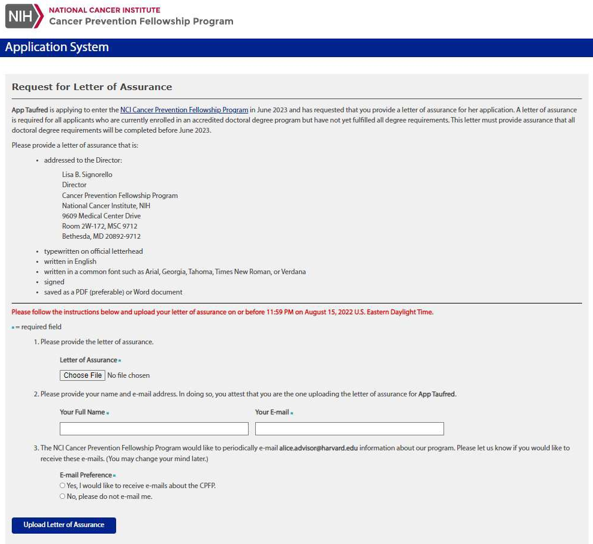 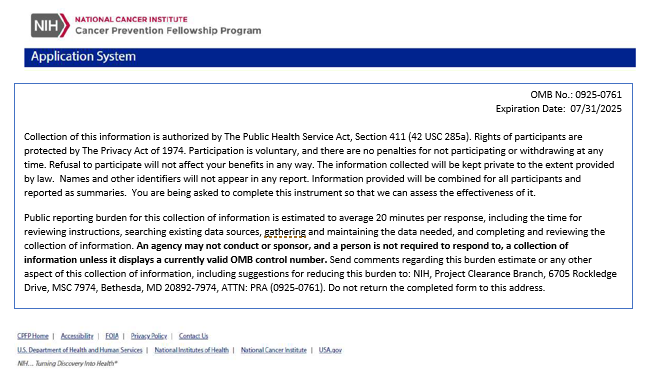 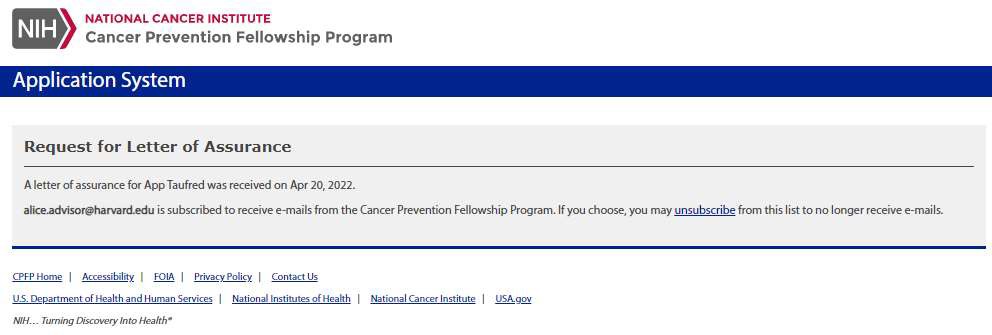 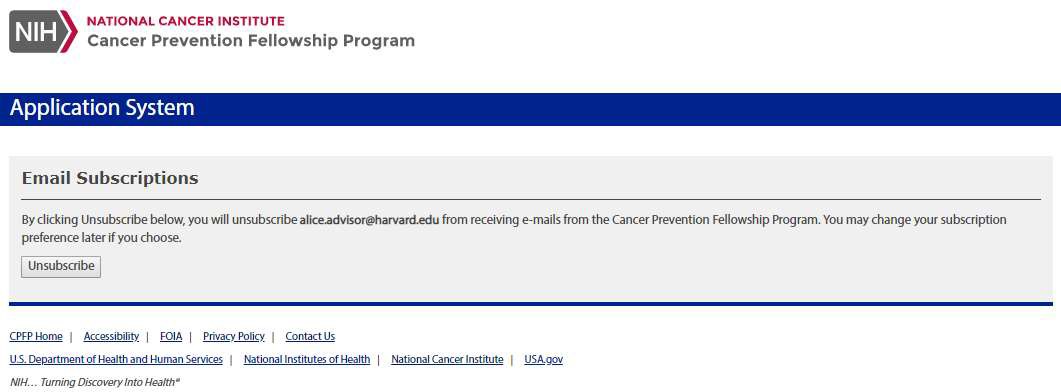 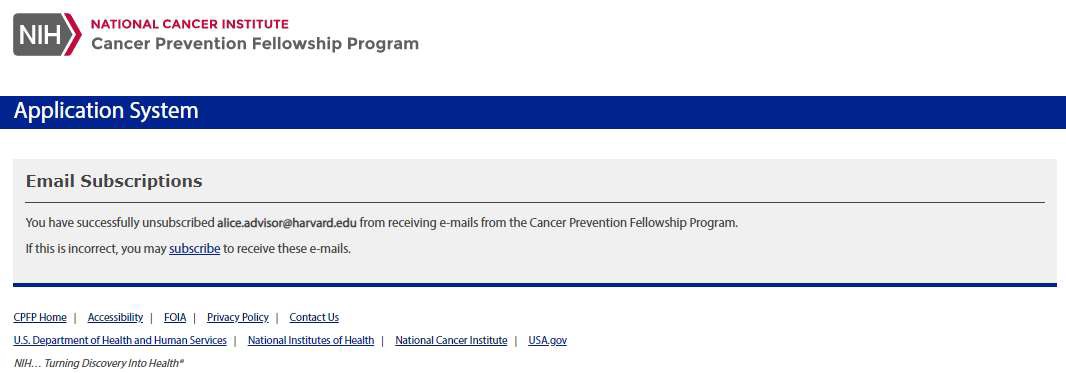 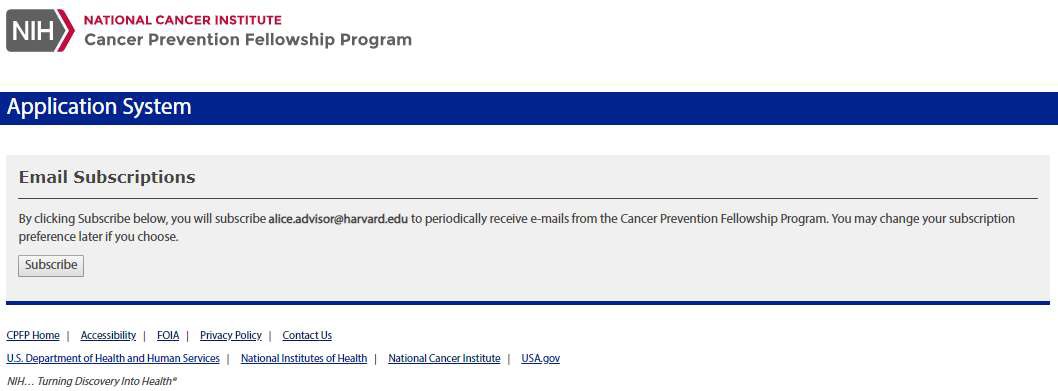 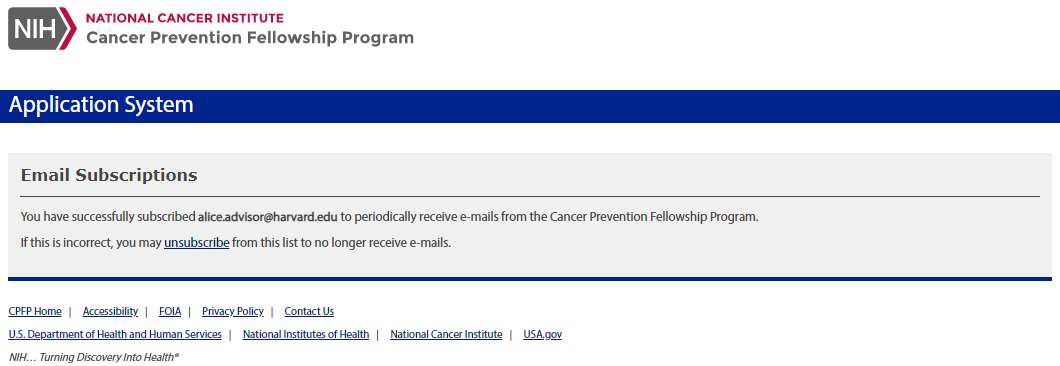 4/20/2022	9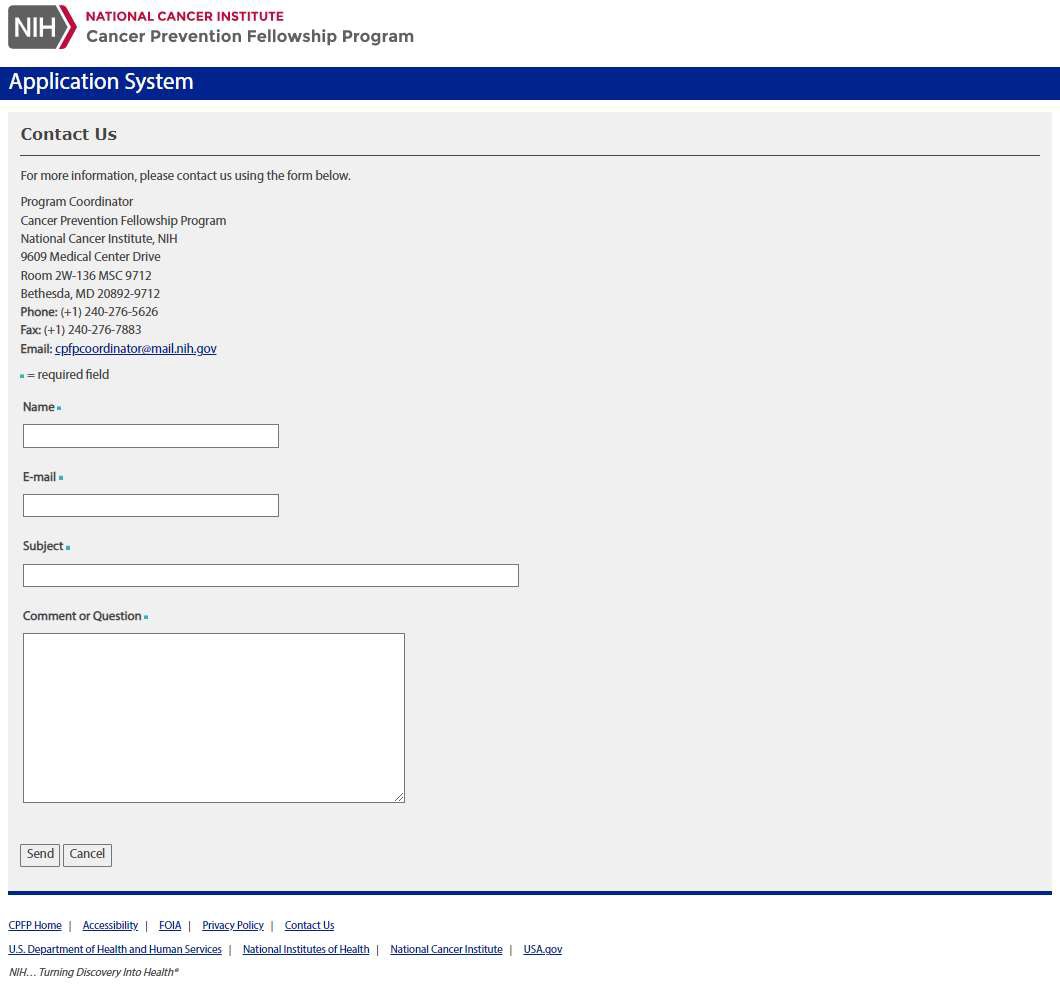 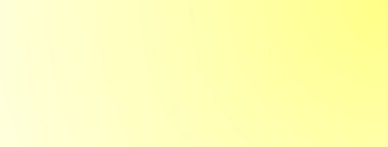 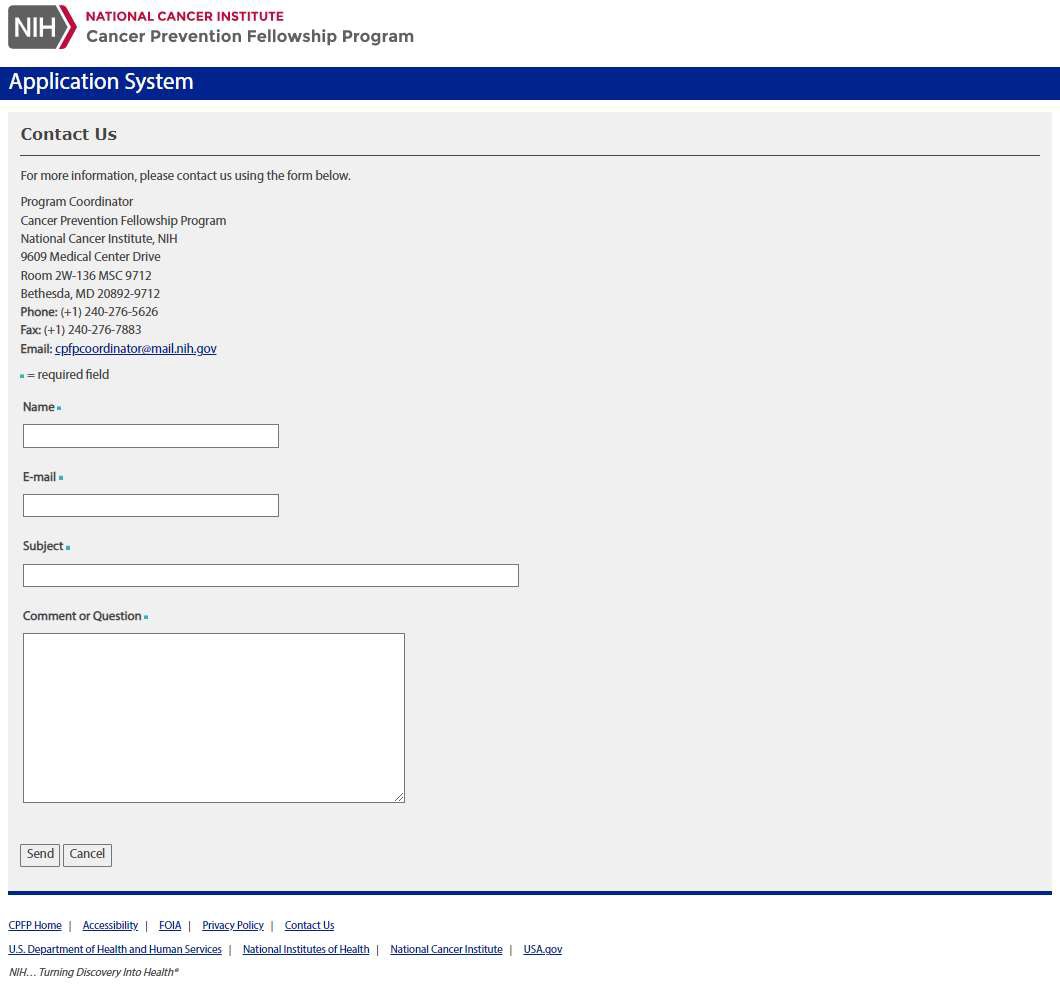 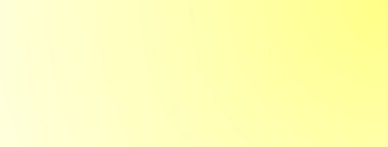 4/20/2022	10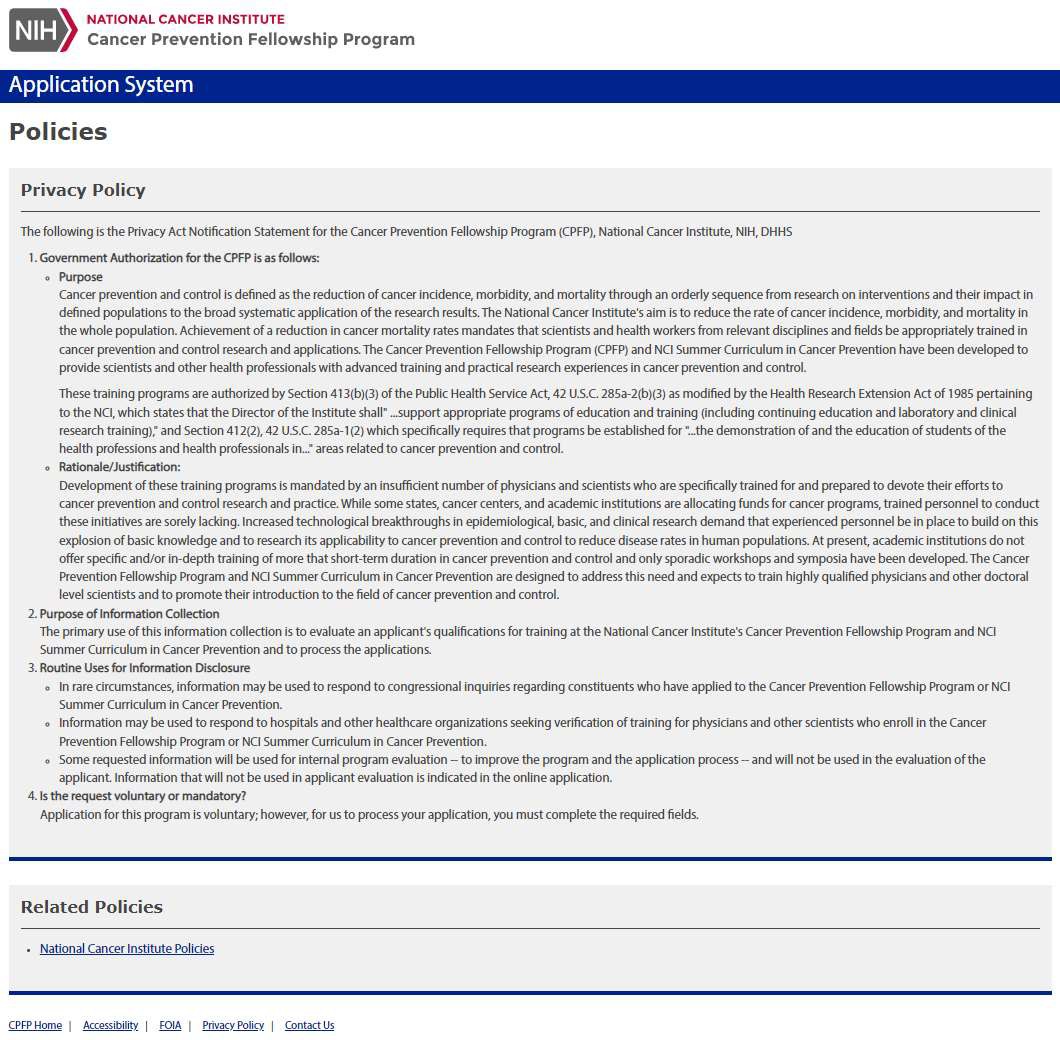 